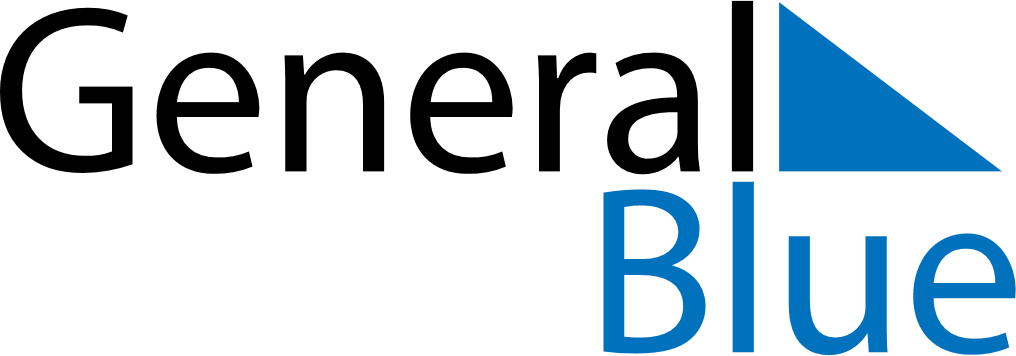 August 2018August 2018August 2018August 2018August 2018August 2018Burkina FasoBurkina FasoBurkina FasoBurkina FasoBurkina FasoBurkina FasoSundayMondayTuesdayWednesdayThursdayFridaySaturday1234567891011Independence Day12131415161718Assumption19202122232425Feast of the Sacrifice (Eid al-Adha)262728293031NOTES